КЛАССНЫЙ ЧАСна тему:  «85-летие Московской области»Цель:Расширение и углубление знания учащихся об истории родного края.Воспитание чувства любви и гордости за свою Родину.Задачи:Научить ребят видеть и ощущать красоту родного края.Воспитывать уважение к нравственному опыту представителей старшего поколения.Формировать потребность в сохранении исторических и культурных памятниковРазвивать интерес к чтению документально-исторической литературы.Содействовать моральному развитию детей.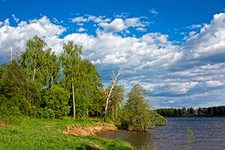 ХОД КЛАССНОГО ЧАСА1. Приветствие- Я рада всех вас приветствовать! Чтобы наше общение удалось – приготовьте хорошее настроение, желание высказаться, позитивный настрой друг к другу.2. Из истории происхождения Московской областиМосковская область образована 14 января 1929 года. Исторически области предшествовала Московская губерния, образованная в 1708 году. Область была образована 14 января 1929 года как Центрально-промышленная область, в ходе укрупнения единиц административно-территориального деления РСФСР, а 3 июня 1929 года была переименована в Московскую область.Административно область состоит из 36 районов, 31 города областного подчинения и 5 закрытых административно-территориальных образований.Площадь области — 44 379 км2; по этому показателю область занимает 57-е место в стране. Население области составляет 7 129 218 человек.- Как вы думаете, о чем я хочу сегодня с вами поговорить?Тема нашего классного часа “85 лет Московской области”.3. Стихи, песни о Московской области, Подмосковье.Учащиеся исполняют песни: “А в Подмосковье водятся Лещи..”, “Подмосковье мое”, “Я куплю тебе дом у пруда в Подмосковье”.Родное ПодмосковьеЮлиан ЛевчукГляжу я на родное Подмосковье,
Берёзовые рощи и поля.
Встаёт рассвет с приятной светлой новью,
И просыпается родимая земля.Люблю тебя, родное Подмосковье,
Как сын свою родную мать.
Со всей душой, всем сердцем, всею кровью,
И взором я хочу тебя обнять.Любимый сердцу уголок России,
Тебя прекрасней в целом мире нет;
Твои озёра, словно небо, синие,
Струится в душу подмосковный свет.Твои леса, и рощи, и дубравы
Меня встречают дивною красой,
И так они прекрасны, величавы,
Что кажутся красою неземной.Стою в раздумье у родной берёзы.
Как хорошо в моём краю родном!
Нахлынули воспоминания и грёзы...
Люблю всем сердцем Родину мою!И дорог мне мой край родной, любимый,
Моей России милый уголок.
Он взору мил и весь необозримый,
Моей судьбы и жизни всей исток.Родная Русь, родное Подмосковье!
Берёзовые рощи и поля...
Я вас люблю, сливаюсь с вашей новью,
Мой отчий край, родимая земля!4. Презентация “85 лет Московской области”.Ученики просматривают презентацию “85 лет Московской области”, знакомясь с историческими справками о Московской области и Солнечногорском районе Московской области.5. Рассказы учащихся о ближайшем Подмосковье, фотографии детей .Ученики представляют свои фотографии, рассказы о любимых местах в Подмосковье. На доске висит карта Московской области, на которой отслеживаются рассказы детей.6. Анкетирование “Какие места в Московской области вы посетили?”Ученикам предлагается ответить на несколько вопросов.7. Игра “Волшебное лукошко”, Куда бы мы поехали?- Дорогие ребята, я сегодня принесла с собой “Волшебное лукошко”. Что же в нём лежит?- Подмосковные усадьбы- Монастыри Подмосковья- Большие города Подмосковья.Ученики вынимают названия и ищут, где это находится на карте.8. Творческая работа “Мое родное Подмосковье”.Ученикам предлагается сделать плакат “Мое родное Подмосковье”.9. Рефлексия в конце занятия.- Давайте вдумчиво и в полголоса произнесем следующие фразы:В Подмосковье можно встретить людей – многих национальностей. Мы живем дружно.Мы терпимы друг к другу.Мы милосердные, добрые, справедливые.- Какую полезную информацию вы для себя получили на занятии?Что больше всего понравилось?- Благодарю всех за активное участие. Я надеюсь, что классный час оставил глубокий след в душе каждого.Красоту этой земли, воспетую многими талантливыми художниками, писателями, можно увидеть.